245 Hollydale Road, Nunhead, London SE15 2AR	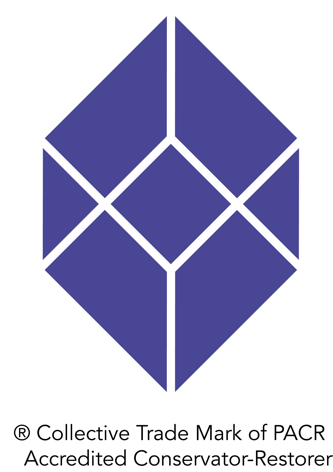 Isabelle Egan ACR   					Archives and Works of Art on Paper   Isabelle.egan@ntlworld.com +07708961711 & 020 7639 1385                 		 Member of  Icon, IADA, IIC, Costume SocietyPROFILEIndependent Conservator accredited member of ICON, specialising in works of art on paper, conservation professional with long experience within a national institution and steward of heritage, specialist in large format works, with experience in book and pamphlet conservation. Strong ethically grounded practitioner with contextual and investigative approach. FREELANCE CONSERVATOR									         2015-DateMaps, parchment, manuscripts, watercolours, gouache, books, pamphlets, papyrus, birchbark, posters, prints, archives, albums, textile pattern books, globes.Member of Tate Register, Tate contractor										BRITISH LIBRARY 	Works of Art on Paper Conservator	      	                                             2008-2015Developed treatment options and conserved a wide range of items including oiled papers, birch bark, papyrus, parchment manuscripts, illuminated manuscripts, gesso, leather, Japanese prints, textiles, wax seals, vinyl, books, maps, Tibetan pothiProject manages work to deadlines within the framework of the British Library work bid systems. Records treatments accurately and systematically,on custom-built Library software programme using photographic records as additional support. Created system sheets for input into system, created Excel spreadsheet for quick reporting of repetitive faults in large projects or foliaSteered “abandoned” project of important WW1 posters and cuttings to successful finish, collating other conservators’ work. Devised system for housing, logging cross indexing of same lot items of differing sizes that should have been together but due to size could not be, enabled this bequest to be fully catalogued by curatorDevelops own professional development plan and has good communicative interaction with colleagues. Research of latest treatments, literature reviews and materials.  Attends peer disseminations in-house and externalAccurate condition reporting of all heritage objects using quality control and industrial sketch skills. Supervision of special needs objects for exhibition. Monitoring of special display objects such as parchment Member of exhibition and loans team: matting, mounting, framing to specification for loans and to high exhibitions standard and tight deadlines and Key Performance Indicator. Awareness of legal contract implications. Bespoke housing and box-making. Sole conservator selected for courrier work to supervise correct handling and care of very large parchment of copy Mappa Mundi at Bibliotheque Nationale. Meeting and greeting conservators from other institutionsResearched and co-authored review on pamphlet bindings for British Library.  Produced working models, disseminated to library and curators and helped to produce matrix to help decision making in choosing pamphlet styles and housings. Published in Journal of Institute of Conservation 2011, regular dissemination to public and colleaguesLed and project managed a research project on conservation procedure timings, to assist management and colleagues in setting timings to various conservation treatment stepsDigitisation Management on behalf of Library for “Find my Past” ancestry internet site.  Created survey and evaluated India Office Records material for digitisation process for Preservation Department.  Created teaching material for basic handling by unqualified staff and highlighted shortfalls of exisiting contracting out digitisation to principals. Elaborated scale of hours of conservation interventions required as well as advising on conservation supervision during digitisation. Good knowledge of problems presented by digitisation process. Supervised interns on other surveys for digitisation projectSupervision of interns and help and advise less experienced conservators
BRITISH LIBRARY HLF One-year Internship Book Conservation 				      11.2006 to 11.2007Conservation of  six  16 and 17th C. “Shakespeare” writing tables, conservation and reporting of various structures of these specialist objects.  Research of physical properties of the actual writing table materialUse of Musys imaging systemReporting to principals, presentation to peersDesign of survey data seletion and input, then survey of 960 Almanacs with conservation of selected items from resultsDesign and research of survey materialFull physical and chemical report, overall reportingTransfer from  Access to Excel spreadsheet and reporting to curators in user-friendly and concise mannerSurvey Report is in current use for selecting almanacs for conservationCOLLEGE OF ARMS 	Book conservator Month and part-time internship		           7.2005 to 7.2006Experience of and participation in Disaster Recovery: dealing with mould, dirt and recovering objects Environmental monitoring of working library collection in old grade listed building, outsourcingST CATHERINE’S LIBRARY PROJECT (Ligatus Research Centre, University of the Arts London) Digitisation and Metadata Editor part-time									2.2006 to 7.2006Digitisation of slides documenting manuscripts from the library at St Catherine’s Monastery, Sinai, including quality control and editing of metadata using custom-designed software applicationEducation and training Camberwell college of Arts, University of the arts, london, MA Conservation (Distinction) 2005 to 2006 Postgradute Diploma in Conservation, (Distinction) 2004-2005UNIVERSITY OF THE WEST OF ENGLAND, BA (Hons) Fashion/Textiles 2:1 1976-1979Hornemann Institute, Austria 		Conservation of Globes Online Certificated course 2014Fitzwilliam Museum, Cambridge			Risk Analysis course 2012; Project Management for Conservation  2013British Library  				Introduction to Risk Assessment 2013 Health & Safety COSHH refresher 2012				Introduction to Photographic Conservation 2010Impact Factory 				Advanced Presentation Skills 2013Hugh Phibbs, CTR				Innovations in conservation mounting of works on paper 2013Minah Song			Asian papers and their application in conservation 2013London College of Communications UAL	Certificate Bookbinding: Islamic Books, Certificate Bookbinding ConservationInternational Academic Projects			Chemistry for Conservators 2005, International Academic Projects 			Conservation of Tracing Paper 2011	Camberwell College of Arts			Textiles conservation unit of BA (Hons) Organics ConservationHorniman Museum			Oddy Testing 2005Quality control and management: AQL (Acceptable Quality Level) Quality Control system, Total Quality Assurance system, Total Quality Management, Time Management, Minute-TakingTEFL (Teaching English as a Foreign Language) CERTIFICATE, CAMBRIDGE award B, 2000referees: Mark Browne, Conservation Manager, British Library. Lesley Hanson ACR, Assistant Registrar British Library, Mariluz Beltran de Guevara ACR, Preventative Conservation Environment Conservator.